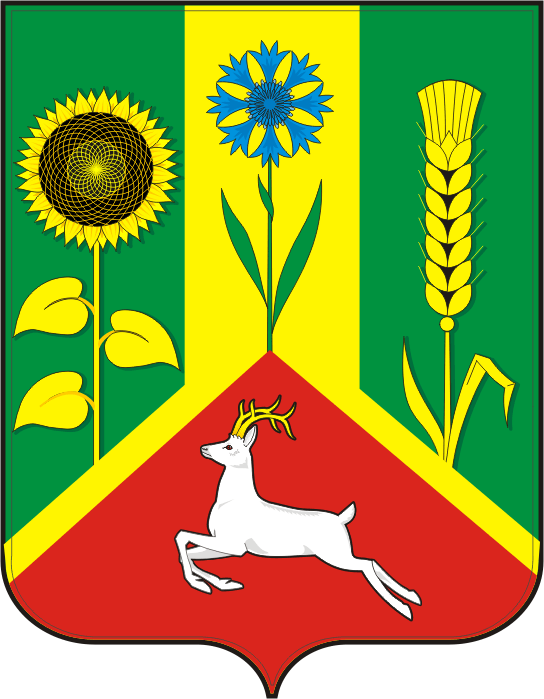 АДМИНИСТРАЦИЯ ВАСИЛЬЕВСКОГО СЕЛЬСОВЕТАСАРАКТАШСКОГО РАЙОНА ОРЕНБУРГСКОЙ ОБЛАСТИП О С Т А Н О В Л Е Н И Е_________________________________________________________________________________________________________05.03.2018	                               с. Васильевка                                   №  19 –пО создании  состава  комиссии по  рассмотрению заявок по процедурепредварительный отбор с целью предупреждению и ликвидации  ЧСи обеспечения пожарной безопасности на территории муниципального образования Васильевский сельсовет Саракташского районаОренбургской области на 2018 год         В  исполнении рекомендации  Губернатора Оренбургской области и в целях   качественного выполнения мероприятий  в области предупреждения и   ликвидации чрезвычайных ситуаций и обеспечение пожарной безопасности   на территории муниципального образования Васильевский сельсовет  Саракташского  района: Создать  комиссию рассмотрению заявок по процедуре предварительный отбор с целью предупреждению и   ликвидации  ЧС   и обеспечения пожарной безопасности на территории муниципального образования Васильевский сельсовет Саракташского района Оренбургской области на 2018 год, согласно приложению № 1. Контроль за исполнением данного постановления оставляю за собой. Настоящее постановление вступает в силу со дня его подписания,  подлежит опубликованию на официальном сайте администрации      Васильевского  сельсовета Саракташского района в информационно-  телекоммуникационной сети «Интернет».Глава  сельсовета				                                                 А.С. ЯкимовРазослано: в дело, прокуратуру, на сайт.Приложение №1к постановлению администрациимуниципального образованияВасильевский сельсовет Саракташского района Оренбургской области№  19-п    от  05.03.2018СОСТАВкомиссии по  рассмотрению заявок по процедуре предварительный отбор с целью предупреждению и   ликвидации  ЧС   и обеспечения пожарной безопасности на территории муниципального образования Васильевский сельсовет Саракташского района Оренбургской области на 2018 год       Председатель комиссии:      Якимов Алексей Сергеевич		- глава муниципального образования Васильевский сельсовет Саракташского района Оренбургской области       Члены комиссии:Фоминова АннаСергеевна				-  заместитель генерального директора                                            ООО «Специализированная тендерная организация»Махова  ЕленаАнатольевна                    - специалист 1 категории, бухгалтер администрации                                          Васильевского сельсовета  Саракташского района